ST. JOSEPH’S COLLEGE (AUTONOMOUS), BANGALORE - 27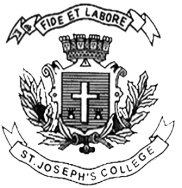    MA ENGLISH - IV SEMESTER    END SEMESTER EXAMINATION: APRIL 2019 EN: 0214 CULTURAL STUDIES - II Time: 2 ½ Hours						                          Max. Marks: 70This question paper contains THREE sections and ONE printed page.SECTION-AAnswer any ONE of the following questions:   (1 x 15 = 15)Scholars of Cultural Studies believed that the rise of mass communications and popular forms were permanently changing our relationship to power and authority. Discuss this belief with respect to the observations made by Adorno and Horkheimer. What insights into ‘cultural economy’ did you gain from reading and discussion during this course? Corroborate your response based on your understanding of the approaches of the Birmingham and Frankfurt schools.SECTION-BAnswer any THREE of the following questions:   (3 x 15 = 45) ‘Habitus’ and ‘Doxa’ play a key role in shaping ‘taste’, according to Bourdieu. Explore if you agree or disagree with the propositions made by Bourdieu in his Distinction: A Social Critique of the Judgement of Taste.Benjamin and Deleuze, in their essays, explain how technology brings about changes in culture. How do these thinkers approach the idea of technological determinism with respect to art and control societies?How has the essay by Williams helped you consider and reconsider the prevalent meanings of “mass” and “popular” culture? What is the relationship between his definition of culture and your understanding of community?Identify the implications of economic class in Gramsci’s theory of hegemony and his distinction between traditional and organic intellectuals. Demonstrate how Gramsci’s theories have led to your understanding of civil society. Assess how Radway’s study of romance readers is an attempt to elucidate that “different readers read differently”.SECTION-CWrite a short essay on any ONE of the following:    (1 x 10 = 10)                                 BricolageDistinction between subculture and counter culture************************